 Johnstown Common Council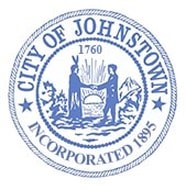 Business Meeting Council Chambers, City HallTuesday, February 21, 2023 @ 6:00 p.m.MINUTESThis meeting was broadcast using Facebook Live. The public was able to view the meeting from the official City of Johnstown Facebook page: City of Johnstown, New YorkThe proceedings of this meeting were taped for the benefit of the City Clerk; the minutes are not a verbatim record of the proceedings, therefore the minutes are not a word-for-word transcript.CALL MEETING TO ORDER / PLEDGE OF ALLEGIANCE – Amy Praught, MayorROLL CALL OF COUNCIL – Carrie M. Allen, City ClerkIN ATTENDANCE:ABSENT – Bradley Hayner, Christopher J. Vose, Thomas HerrPUBLIC SESSION – N/A PRESENTATIONS – N/A PUBLIC HEARINGS – N/AAPPROVE MINUTESJanuary 17, 2023Motion to approve – Council Member Seconded – Council Member Discussion: NoneAyes: 4Noes: 0Absent: 1 (Hayner)Abstain: 0 STATE OF THE CITY – Amy Praught, MayorDocument attached hereto and made part of the meeting minutes.APPROVE CLAIMS AND ACCOUNTSMotion to approve, upon review – Council Member Parker Seconded – Council Member HaynerDiscussion: NoneAyes: 4Noes: 0Absent: 1 (Hayner)Abstain: 0 REPORTS FROM CITY DEPARTMENTSReports are attached hereto and made part of the meeting minutes.Chief Heberer:Parker asked if the closing of the Access Transport would affect City. Chief stated that it may but with the extra man power they have, they should be able to pick up the slack. The County would be impacted greater than the City. Spritzer asked for an update on new pumper truck. Chief stated that it officially was put in to service today. Chief Gilbo:Spritzer asked for an update as to discussions with Johnstown School District for a School Resource Officer (SRO). Chief stated that he’s met with Superintendent and Assistant Superintendent a few times and they show an interest in having a SRO. They been provided with data as what it costs for an officer. A lot of particulars need to be worked out. He asked the School Board to give the Chief an answer by April 1st in order for him to put a package together to bring before the Mayor for approval in order to be in place for the coming school year. This will be for an armed officer; he will not put an officer with that type of responsibility of protecting the school without the means to do it. The SRO will not necessarily make arrests, they will refer the matter to the school administration or police detective division. Schools are becoming more violent.Treasurer Herr:Parker mentioned that the Fulton County sales tax up 9.8%, City up almost 21%REPORTS FROM COUNCIL LIAISONSEric Parker; Joint Sewer BoardOdor complaint resolved on Breckenridge Drive; isolated incidentCleaned up a 20 gallons whey spillAuthorized purchase of Bobcat skid steerHired Wastewater Treatment Operator Trainee, 2 attendants and may have a college student interested in a position Tabled resolution to approve the proposed Fulton County Sewer District #5 until both City of Gloversville and Johnstown are on boardScott Jeffers, Planning Board Popeye’s Restaurant moving in to the Cranesville Block location on Comrie Avenue. Has to go to the County Planning Board on the 21st and a Public Hearing is scheduled for March 7th Scott Miller, Assessor exemptions due on March 1stLOCAL LAW – N/AORDINANCE – N/AMAYORAL APPOINTMENTS – N/ARESOLUTIONSANNOUNCEMENTSDaylight Savings Time – March 12th Business Meeting – Monday, March 20th @ 6pmDISCUSSION Mayor mentioned the recent water main breaks on Abel Drive. She had several residents call to commend on how professional and friendly our DPW and Water employees were.Miller asked the status of the Rules and Regulations of the Common Council being adopted. Clerk stated she needs a consensus on what the Council wants as a whole. The newly drafted rules or the old ones. Council discussed the confusion as to adding Roberts Rules of Order. Parker liked the newly drafted Rules, streamlined and verbiage is brought up to date. Miller didn’t like the fact that the new drafted Rules didn’t have many rules, he’d like to keep the original 40 rules.Miller asked as to why the Charter wasn’t revised when we took over the Water Dept. It was explained that the Charter has been amended but not re-written. The Charter is not a working document. Clerk will check with General Code to see if their proposal also include recommendations for Charter revisions and if not, will request a quote to do so.MOTION TO ADJOURN at 7:05 p.m.Council Member Spritzer	Seconded – Council Member ParkerDiscussion: NoneRespectfully submitted,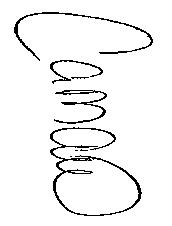 Carrie M. Allen, City Clerk  Amy Praught, MayorThomas Herr, City TreasurerScott Jeffers, Council Member-at-Large Michael M. Albanese, City Attorney Bradley Hayner, Council Member Ward 1Carrie M. Allen, City ClerkScott Miller, Council Member Ward 2Bruce Heberer, Fire ChiefEric Parker, Council Member Ward 3David F. Gilbo, Chief of PoliceMax Spritzer, Council Member Ward 4Christopher J. Vose, City EngineerDiedrie M. Roemer, Director, Senior Citizens Program11.Execute agreement with CT Male for consulting services relating to the water systemExecute agreement with CT Male for consulting services relating to the water systemExecute agreement with CT Male for consulting services relating to the water systemExecute agreement with CT Male for consulting services relating to the water systemExecute agreement with CT Male for consulting services relating to the water systemExecute agreement with CT Male for consulting services relating to the water systemExecute agreement with CT Male for consulting services relating to the water systemExecute agreement with CT Male for consulting services relating to the water systemPresented  by Councilmember JeffersJeffersSeconded by Councilmember Seconded by Councilmember Seconded by Councilmember Seconded by Councilmember ParkerDiscussion: Parker stated that price has not increased from last year. Miller asked what we spent last year. Mayor Praught did not have the figure but advised Miller to contact the Treasurer and he could look it up for him. Discussion: Parker stated that price has not increased from last year. Miller asked what we spent last year. Mayor Praught did not have the figure but advised Miller to contact the Treasurer and he could look it up for him. Discussion: Parker stated that price has not increased from last year. Miller asked what we spent last year. Mayor Praught did not have the figure but advised Miller to contact the Treasurer and he could look it up for him. Discussion: Parker stated that price has not increased from last year. Miller asked what we spent last year. Mayor Praught did not have the figure but advised Miller to contact the Treasurer and he could look it up for him. Discussion: Parker stated that price has not increased from last year. Miller asked what we spent last year. Mayor Praught did not have the figure but advised Miller to contact the Treasurer and he could look it up for him. Discussion: Parker stated that price has not increased from last year. Miller asked what we spent last year. Mayor Praught did not have the figure but advised Miller to contact the Treasurer and he could look it up for him. Discussion: Parker stated that price has not increased from last year. Miller asked what we spent last year. Mayor Praught did not have the figure but advised Miller to contact the Treasurer and he could look it up for him. Discussion: Parker stated that price has not increased from last year. Miller asked what we spent last year. Mayor Praught did not have the figure but advised Miller to contact the Treasurer and he could look it up for him. Ayes: 4Ayes: 4Ayes: 4Noes: 0Noes: 0Noes: 0Absent: 1 (Hayner) Abstain: 0Absent: 1 (Hayner) Abstain: 0Absent: 1 (Hayner) Abstain: 012.Retain Arcadis to provide monitoring and reporting activities for closed Johnstown Landfill SiteRetain Arcadis to provide monitoring and reporting activities for closed Johnstown Landfill SiteRetain Arcadis to provide monitoring and reporting activities for closed Johnstown Landfill SiteRetain Arcadis to provide monitoring and reporting activities for closed Johnstown Landfill SiteRetain Arcadis to provide monitoring and reporting activities for closed Johnstown Landfill SiteRetain Arcadis to provide monitoring and reporting activities for closed Johnstown Landfill SiteRetain Arcadis to provide monitoring and reporting activities for closed Johnstown Landfill SiteRetain Arcadis to provide monitoring and reporting activities for closed Johnstown Landfill SitePresented  by CouncilmemberMillerMillerMillerSeconded by Councilmember Seconded by Councilmember Seconded by Councilmember SpritzerDiscussion: Parker stated amount has increased by about 9%. Miller asked how long we would need to do the monitoring. Albanese said its up to the State and Federal governmentDiscussion: Parker stated amount has increased by about 9%. Miller asked how long we would need to do the monitoring. Albanese said its up to the State and Federal governmentDiscussion: Parker stated amount has increased by about 9%. Miller asked how long we would need to do the monitoring. Albanese said its up to the State and Federal governmentDiscussion: Parker stated amount has increased by about 9%. Miller asked how long we would need to do the monitoring. Albanese said its up to the State and Federal governmentDiscussion: Parker stated amount has increased by about 9%. Miller asked how long we would need to do the monitoring. Albanese said its up to the State and Federal governmentDiscussion: Parker stated amount has increased by about 9%. Miller asked how long we would need to do the monitoring. Albanese said its up to the State and Federal governmentDiscussion: Parker stated amount has increased by about 9%. Miller asked how long we would need to do the monitoring. Albanese said its up to the State and Federal governmentDiscussion: Parker stated amount has increased by about 9%. Miller asked how long we would need to do the monitoring. Albanese said its up to the State and Federal governmentAyes: 4Ayes: 4Ayes: 4Noes: 0Noes: 0Noes: 0Absent: 1 (Hayner) Abstain: 0Absent: 1 (Hayner) Abstain: 0Absent: 1 (Hayner) Abstain: 013.Execute proposal for codification services with General Code to update Code of OrdinancesExecute proposal for codification services with General Code to update Code of OrdinancesExecute proposal for codification services with General Code to update Code of OrdinancesExecute proposal for codification services with General Code to update Code of OrdinancesExecute proposal for codification services with General Code to update Code of OrdinancesExecute proposal for codification services with General Code to update Code of OrdinancesExecute proposal for codification services with General Code to update Code of OrdinancesExecute proposal for codification services with General Code to update Code of OrdinancesPresented  by Councilmember Presented  by Councilmember ParkerParkerParkerSeconded by CouncilmemberJeffersJeffersDiscussion: Parker pointed out that just about every local government in Fulton and Montgomery County work with them and feels this is overdue. Mayor Praught mentioned the process has been started twice before but never continued w/ the process and feels its time. Miller asked how changing the Ordinance will affect the Charter as some of the Codes coincide w/ the Charter. Albanese stated that a referendum would be needed to change Charter. The company will go through the entire Code book and make recommendations for the Council to decide on changing or adding.Discussion: Parker pointed out that just about every local government in Fulton and Montgomery County work with them and feels this is overdue. Mayor Praught mentioned the process has been started twice before but never continued w/ the process and feels its time. Miller asked how changing the Ordinance will affect the Charter as some of the Codes coincide w/ the Charter. Albanese stated that a referendum would be needed to change Charter. The company will go through the entire Code book and make recommendations for the Council to decide on changing or adding.Discussion: Parker pointed out that just about every local government in Fulton and Montgomery County work with them and feels this is overdue. Mayor Praught mentioned the process has been started twice before but never continued w/ the process and feels its time. Miller asked how changing the Ordinance will affect the Charter as some of the Codes coincide w/ the Charter. Albanese stated that a referendum would be needed to change Charter. The company will go through the entire Code book and make recommendations for the Council to decide on changing or adding.Discussion: Parker pointed out that just about every local government in Fulton and Montgomery County work with them and feels this is overdue. Mayor Praught mentioned the process has been started twice before but never continued w/ the process and feels its time. Miller asked how changing the Ordinance will affect the Charter as some of the Codes coincide w/ the Charter. Albanese stated that a referendum would be needed to change Charter. The company will go through the entire Code book and make recommendations for the Council to decide on changing or adding.Discussion: Parker pointed out that just about every local government in Fulton and Montgomery County work with them and feels this is overdue. Mayor Praught mentioned the process has been started twice before but never continued w/ the process and feels its time. Miller asked how changing the Ordinance will affect the Charter as some of the Codes coincide w/ the Charter. Albanese stated that a referendum would be needed to change Charter. The company will go through the entire Code book and make recommendations for the Council to decide on changing or adding.Discussion: Parker pointed out that just about every local government in Fulton and Montgomery County work with them and feels this is overdue. Mayor Praught mentioned the process has been started twice before but never continued w/ the process and feels its time. Miller asked how changing the Ordinance will affect the Charter as some of the Codes coincide w/ the Charter. Albanese stated that a referendum would be needed to change Charter. The company will go through the entire Code book and make recommendations for the Council to decide on changing or adding.Discussion: Parker pointed out that just about every local government in Fulton and Montgomery County work with them and feels this is overdue. Mayor Praught mentioned the process has been started twice before but never continued w/ the process and feels its time. Miller asked how changing the Ordinance will affect the Charter as some of the Codes coincide w/ the Charter. Albanese stated that a referendum would be needed to change Charter. The company will go through the entire Code book and make recommendations for the Council to decide on changing or adding.Discussion: Parker pointed out that just about every local government in Fulton and Montgomery County work with them and feels this is overdue. Mayor Praught mentioned the process has been started twice before but never continued w/ the process and feels its time. Miller asked how changing the Ordinance will affect the Charter as some of the Codes coincide w/ the Charter. Albanese stated that a referendum would be needed to change Charter. The company will go through the entire Code book and make recommendations for the Council to decide on changing or adding.Ayes: 4Ayes: 4Ayes: 4Ayes: 4Ayes: 4Noes: 0Noes: 0Noes: 0Noes: 0Noes: 0Absent: 1 (Hayner) Abstain: 0Absent: 1 (Hayner) Abstain: 0Absent: 1 (Hayner) Abstain: 0Absent: 1 (Hayner) Abstain: 0Absent: 1 (Hayner) Abstain: 014.Execute agreement with CT Male to provide engineering services related to Abel Drive Water Main Replacement ProjectExecute agreement with CT Male to provide engineering services related to Abel Drive Water Main Replacement ProjectExecute agreement with CT Male to provide engineering services related to Abel Drive Water Main Replacement ProjectExecute agreement with CT Male to provide engineering services related to Abel Drive Water Main Replacement ProjectPresented  by Councilmember SpritzerSeconded by Councilmember ParkerDiscussion: NoneDiscussion: NoneDiscussion: NoneDiscussion: NoneAyes: 4Ayes: 4Noes: 0Noes: 0Absent: 1 (Hayner) Abstain: 0Absent: 1 (Hayner) Abstain: 015.Execute agreement with CT Male to provide engineering and grant administrative services related to the Lead Service Line Replacement ProgramExecute agreement with CT Male to provide engineering and grant administrative services related to the Lead Service Line Replacement ProgramExecute agreement with CT Male to provide engineering and grant administrative services related to the Lead Service Line Replacement ProgramExecute agreement with CT Male to provide engineering and grant administrative services related to the Lead Service Line Replacement ProgramExecute agreement with CT Male to provide engineering and grant administrative services related to the Lead Service Line Replacement ProgramExecute agreement with CT Male to provide engineering and grant administrative services related to the Lead Service Line Replacement ProgramExecute agreement with CT Male to provide engineering and grant administrative services related to the Lead Service Line Replacement ProgramPresented  by Councilmember JeffersJeffersSeconded by Councilmember Seconded by Councilmember Seconded by Councilmember MillerDiscussion: Parker asked how long we’ve had the Grant for this project. Mayor Praught said about 5 years. When the City took over day to day operations of water department the health department reached out to let us know that the Grant will go away if we don’t use it. Discussion: Parker asked how long we’ve had the Grant for this project. Mayor Praught said about 5 years. When the City took over day to day operations of water department the health department reached out to let us know that the Grant will go away if we don’t use it. Discussion: Parker asked how long we’ve had the Grant for this project. Mayor Praught said about 5 years. When the City took over day to day operations of water department the health department reached out to let us know that the Grant will go away if we don’t use it. Discussion: Parker asked how long we’ve had the Grant for this project. Mayor Praught said about 5 years. When the City took over day to day operations of water department the health department reached out to let us know that the Grant will go away if we don’t use it. Discussion: Parker asked how long we’ve had the Grant for this project. Mayor Praught said about 5 years. When the City took over day to day operations of water department the health department reached out to let us know that the Grant will go away if we don’t use it. Discussion: Parker asked how long we’ve had the Grant for this project. Mayor Praught said about 5 years. When the City took over day to day operations of water department the health department reached out to let us know that the Grant will go away if we don’t use it. Discussion: Parker asked how long we’ve had the Grant for this project. Mayor Praught said about 5 years. When the City took over day to day operations of water department the health department reached out to let us know that the Grant will go away if we don’t use it. Ayes: 4Ayes: 4Ayes: 4Noes: 0Noes: 0Noes: 0Absent: 1 (Hayner) Abstain: 0Absent: 1 (Hayner) Abstain: 0Absent: 1 (Hayner) Abstain: 016.Accept bid for the installation, repair, replacement and/or updating to the electrical and lighting at Cork Center Filtration PlantAccept bid for the installation, repair, replacement and/or updating to the electrical and lighting at Cork Center Filtration PlantAccept bid for the installation, repair, replacement and/or updating to the electrical and lighting at Cork Center Filtration PlantAccept bid for the installation, repair, replacement and/or updating to the electrical and lighting at Cork Center Filtration PlantAccept bid for the installation, repair, replacement and/or updating to the electrical and lighting at Cork Center Filtration PlantAccept bid for the installation, repair, replacement and/or updating to the electrical and lighting at Cork Center Filtration PlantAccept bid for the installation, repair, replacement and/or updating to the electrical and lighting at Cork Center Filtration PlantPresented  by CouncilmemberJeffersJeffersJeffersSeconded by Councilmember Seconded by Councilmember SpritzerDiscussion: NoneDiscussion: NoneDiscussion: NoneDiscussion: NoneDiscussion: NoneDiscussion: NoneDiscussion: NoneAyes: 4Ayes: 4Ayes: 4Noes: 0Noes: 0Noes: 0Absent: 1 (Hayner) Abstain: 0Absent: 1 (Hayner) Abstain: 0Absent: 1 (Hayner) Abstain: 017.Reject bids for the Door Replacement Project at the water treatment plantsReject bids for the Door Replacement Project at the water treatment plantsReject bids for the Door Replacement Project at the water treatment plantsReject bids for the Door Replacement Project at the water treatment plantsReject bids for the Door Replacement Project at the water treatment plantsReject bids for the Door Replacement Project at the water treatment plantsReject bids for the Door Replacement Project at the water treatment plantsPresented  by Councilmember Presented  by Councilmember MillerMillerMillerSeconded by CouncilmemberJeffersDiscussion: Parker asked why we have to reject bids. Mayor stated that one bid didn’t meet specs and the other only provided an estimate not actual numbers. Discussion: Parker asked why we have to reject bids. Mayor stated that one bid didn’t meet specs and the other only provided an estimate not actual numbers. Discussion: Parker asked why we have to reject bids. Mayor stated that one bid didn’t meet specs and the other only provided an estimate not actual numbers. Discussion: Parker asked why we have to reject bids. Mayor stated that one bid didn’t meet specs and the other only provided an estimate not actual numbers. Discussion: Parker asked why we have to reject bids. Mayor stated that one bid didn’t meet specs and the other only provided an estimate not actual numbers. Discussion: Parker asked why we have to reject bids. Mayor stated that one bid didn’t meet specs and the other only provided an estimate not actual numbers. Discussion: Parker asked why we have to reject bids. Mayor stated that one bid didn’t meet specs and the other only provided an estimate not actual numbers. Ayes: 4Ayes: 4Ayes: 4Ayes: 4Ayes: 4Noes: 0Noes: 0Noes: 0Noes: 0Noes: 0Absent: 1 (Hayner) Abstain: 0Absent: 1 (Hayner) Abstain: 0Absent: 1 (Hayner) Abstain: 0Absent: 1 (Hayner) Abstain: 0Absent: 1 (Hayner) Abstain: 018.Authorize Upstate Utilities to request proposals for energy suppliers in order to reduce natural gas and electric costs at city owned facilitiesAuthorize Upstate Utilities to request proposals for energy suppliers in order to reduce natural gas and electric costs at city owned facilitiesAuthorize Upstate Utilities to request proposals for energy suppliers in order to reduce natural gas and electric costs at city owned facilitiesAuthorize Upstate Utilities to request proposals for energy suppliers in order to reduce natural gas and electric costs at city owned facilitiesAuthorize Upstate Utilities to request proposals for energy suppliers in order to reduce natural gas and electric costs at city owned facilitiesPresented  by Councilmember ParkerSeconded by Councilmember Seconded by Councilmember SpritzerDiscussion: Discussion: Discussion: Discussion: Discussion: Ayes: 4Ayes: 4Noes: 0Noes: 0Absent: 1 (Hayner)Absent: 1 (Hayner)Abstain: 0 Abstain: 0 19.Appoint Commissioners of DeedsAppoint Commissioners of DeedsAppoint Commissioners of DeedsAppoint Commissioners of DeedsAppoint Commissioners of DeedsPresented  by CouncilmemberSpritzerSpritzerSeconded by Councilmember JeffersDiscussion: NoneDiscussion: NoneDiscussion: NoneDiscussion: NoneDiscussion: NoneAyes: 4Ayes: 4Noes: 0Noes: 0Absent: 1 (Hayner)Absent: 1 (Hayner)Abstain: 0 Abstain: 0 Ayes: 4Noes: 0Absent: 1 (Hayner) Abstain: 0